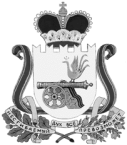 АДМИНИСТРАЦИЯКАЙДАКОВСКОГО СЕЛЬСКОГО ПОСЕЛЕНИЯВЯЗЕМСКОГО РАЙОНА СМОЛЕНСКОЙ ОБЛАСТИП О С ТА Н О В Л Е Н И Е от 28.03.2018  № 41О создании комиссии по предупреждению и ликвидации чрезвычайных ситуаций и обеспечению пожарной безопасности на территории муниципального образования Кайдаковского сельского поселения Вяземского района Смоленской области	В соответствии с Федеральным законом от 21 декабря 1994 г. № 68-ФЗ «О защите населения и территорий от чрезвычайных ситуаций природного и техногенного характера», постановлением Правительства РФ от 30 декабря 2003 г. № 794 "О единой государственной системе предупреждения и ликвидации чрезвычайных ситуаций", в целях совершенствования координации деятельности районного звена территориальной подсистемы единой государственной системы предупреждения и ликвидации чрезвычайных ситуаций в выполнении мероприятий по снижению риска, смягчению и ликвидации последствий чрезвычайных ситуаций, работы по реализации государственной политики в области пожарной безопасности на территории муниципального образования Кайдаковского сельского поселения Вяземского района Смоленской области Администрация Кайдаковского сельского поселения Вяземского района Смоленской области ПОСТАНОВЛЯЕТ: 	1. Утвердить Положение о комиссии по предупреждению и ликвидации чрезвычайных ситуаций и обеспечению пожарной безопасности на территории муниципального образования Кайдаковского сельского поселения Вяземского района Смоленской области (Приложение № 1).	2. Утвердить состав комиссии по предупреждению и ликвидации чрезвычайных ситуаций и обеспечению пожарной безопасности на территории муниципального образования Кайдаковского сельского поселения Вяземского района Смоленской области (Приложение № 2).	3. Утвердить функциональные обязанности членов комиссии по предупреждению и ликвидации чрезвычайных ситуаций и обеспечению пожарной безопасности на территории муниципального образования Кайдаковского сельского поселения Вяземского района Смоленской области (Приложение № 3).	4. Контроль за исполнением постановления оставляю за собой. Глава муниципального образованияКайдаковского сельского поселенияВяземского района Смоленской области                                         Е.Е.Тимохин	Приложение 1 к постановлению Администрации  Кайдаковского сельского поселения Вяземского района Смоленской областиот 28.03.2018 № 41ПОЛОЖЕНИЕо комиссии по предупреждению и ликвидации чрезвычайных ситуаций
и обеспечению пожарной безопасности на территории муниципального образования Кайдаковского сельского поселения Вяземского района Смоленской областиI. Общие положения      Настоящее Положение определяет основные задачи и порядок их выполнения, состав сил и средств, обязанности, а также организацию и порядок функционирования комиссии по предупреждению и ликвидации чрезвычайных ситуаций и обеспечению пожарной безопасности на территории муниципального образования Кайдаковского сельского поселения Вяземского района Смоленской области (далее по тексту КЧС и ПБ Кайдаковского сельского поселения).      Положение разработано в соответствии требованиями  Федерального закона от 21 декабря 1994 г. № 68-ФЗ «О защите населения и территорий от чрезвычайных ситуаций природного и техногенного характера», постановления Правительства РФ от 30 декабря 2003 г. № 794 "О единой государственной системе предупреждения и ликвидации чрезвычайных ситуаций".      Комиссия по чрезвычайным ситуациям предназначена для разработки и осуществления мероприятий по предупреждению чрезвычайных ситуаций, координации деятельности всех структурных подразделений и служб, а также для руководства силами и средствами при ликвидации последствий чрезвычайных ситуаций.       Комиссия по чрезвычайным ситуациям (КЧС и ПБ) является координирующим органом Администрации Кайдаковского сельского поселения Вяземского района Смоленской области. Она создается Постановлением Главы МО Кайдаковского сельского поселения из наиболее подготовленных, опытных и ответственных специалистов Администрации Кайдаковского сельского поселения и руководителей организаций, учреждений и предприятий, расположенных на территории МО Кайдаковского сельского поселения, а также заинтересованных сторон муниципального образования «Вяземский район» Смоленской области.       Возглавляет КЧС и ПБ Кайдаковского сельского поселения Глава МО Кайдаковского сельского поселения Вяземского района Смоленской области или его заместитель. КЧС и ПБ Кайдаковского сельского поселения призвана проводить единую государственную политику по предупреждению и ликвидации производственных аварий, катастроф и стихийных бедствий на территории муниципального образования Кайдаковского сельского поселения Вяземского района Смоленской области 
     Комиссия по чрезвычайным ситуациям в своей работе руководствуется федеральными законами и нормативными актами Президента РФ в области защиты населения и территорий от ЧС, нормативными правовыми актами Правительства РФ, МЧС России, субъектов Российской Федерации и органов местного самоуправления, настоящим Положением, приказами, распоряжениями и указаниями КЧС и ПБ Кайдаковского сельского поселения, муниципального района и другими нормативными документами по вопросам предупреждения и ликвидации чрезвычайных ситуаций.
      Решения комиссии, принятые в пределах ее компетенции, являются обязательными для выполнения всеми руководителями и ответственными специалистами в части  ЧС и ПБ  организаций, учреждений и предприятий, расположенных на территории МО Кайдаковского сельского поселения, а также заинтересованных сторон муниципального образования «Вяземский район» Смоленской области.       В процессе сбора и обмена информацией о возникшей чрезвычайной ситуации и ликвидации ее последствий комиссия взаимодействует (представляет донесения) с КЧС муниципального района, МКУ «Управление ГО и ЧС МО «Вяземский района» Смоленской области, управлением по делам ГО и ЧС Смоленской области, вышестоящими ведомственными органами управления, административными органами МО «Вяземский район» Смоленской области и общественными организациями.          Расходы по возмещению материального ущерба и по восстановлению производства от чрезвычайных ситуаций, возникших от внутренних (производственных) потенциально опасных источников, осуществляются за счет финансовых средств бюджета МО Кайдаковского сельского поселения Вяземского района Смоленской области, а возникших от внешних (природных или иных) потенциально опасных источников - за счет финансовых средств бюджетов разных уровней: - бюджета (резервный фонд) МО Кайдаковского сельского поселения Вяземского района Смоленской области; - бюджета (резервный фонд) Администрации МО «Вяземский район» Смоленской области (по согласованию с органами районной  исполнительной власти);  - бюджета (резервный фонд) Администрации Смоленской области (по согласованию с органами областной исполнительной власти;        Рабочим органом председателя КЧС является группа по военно-мобилизационной работе и гражданской обороне, осуществляющая разработку рабочих планов и других документов комиссии. Организацию и руководство повседневной деятельностью КЧС осуществляет  начальник ГО и ЧС Администрации Кайдаковского сельского поселения Вяземского района Смоленской области или его первый заместитель.2. Основные задачи КЧС и ПБ Основными задачами КЧС и ПБ являются:      Руководство разработкой и осуществлением мероприятий по предупреждению чрезвычайных ситуаций и уменьшению ущерба от их возможных последствий, обеспечению устойчивого функционирования организации при возникновении ЧС.      Создание и поддержание в состоянии готовности системы оповещения. Обеспечение готовности органов управления, сил и средств к действиям в чрезвычайных ситуациях, руководство ликвидацией ЧС и эвакуацией персонала.      Организация наблюдения и контроля за состоянием окружающей природной среды, прогнозирование и оценка последствий возникновения ЧС.      Создание резерва финансовых и материальных ресурсов для ликвидации последствий ЧС, обеспечение средствами индивидуальной и медицинской защиты персонала.      Организация взаимодействия с КЧС и ПБ других организаций, с КЧС и ПБ муниципального района, МКУ «Управление ГО и ЧС МО «Вяземский района» Смоленской области, управлением по делам ГО и ЧС Смоленской области, вышестоящими ведомственными органами управления, административными органами МО «Вяземский район» Смоленской области и общественными организациями.          Руководство действиями органов управления, формированиями и структурными подразделениями при угрозе и возникновении ЧС.      Организация подготовки руководящего и командно-начальствующего состава, сил и средств, а также персонала для умелых и активных действий в чрезвычайных ситуациях.3. Режимы функционирования и права КЧС и ПБВ зависимости от обстановки, масштаба прогнозируемой или возникшей ЧС в пределах территории муниципального образования Кайдаковского сельского поселения Вяземского района Смоленской области устанавливается один из следующих режимов функционирования КЧС и ПБ:      - режим повседневной деятельности - при нормальной социальноэкономической, радиационной, химической, биологической (бактериологической), гидрометеорологической обстановке;       - режим повышенной готовности - при обострении социально- экономической, радиационной, химической, биологической (бактериологической) и гидрометеорологической обстановки, при получении прогноза о возможности возникновения ЧС;       - режим чрезвычайной ситуации - при возникновении и в период ликвидации ЧС.      Решение о введении того или иного режима функционирования КЧС принимает Глава муниципального образования Кайдаковского сельского поселения Вяземского района Смоленской области или председатель КЧС и ПБ в зависимости от конкретной обстановки.4. Основными мероприятиями, осуществляемыми при функционировании КЧС и ПБ являются:а)	в режиме повседневной деятельности:- организация и выполнение мероприятий в соответствии с годовым планом;- разработка Плана действий по предупреждению и ликвидации чрезвычайных ситуаций природного и техногенного характера. Доведение основных мероприятий плана до исполнителей и организация их выполнения;- разработка Плана основных мероприятий по вопросам гражданской обороны, предупреждения и ликвидации ЧС и Плана работы КЧС и ПБ на текущий год;- организация подготовки руководящего состава, органов управления, сил и средств и персонала к действиям в ЧС и способам защиты от ЧС;- выполнение мероприятий по повышению устойчивости функционирования при возникновении ЧС;- проведение заседаний КЧС и ПБ не реже одного раза в квартал, а также по мере необходимости при серьезных нарушениях в вопросах предупреждения ЧС;- уточнение и корректировка Планов по предупреждению и ликвидации ЧС на территории МО Кайдаковского сельского поселения Вяземского района Смоленской области в начале каждого года по состоянию на 1 января текущего года;- создание и восполнение резервов финансовых и материальных ресурсов для ликвидации последствий чрезвычайных ситуаций.б)в режиме повышенной готовности:- приведение в готовность КЧС и ПБ;- усиление дежурных служб с целью своевременного информирования персонала об обстановке при возникновении ЧС;- направление, при необходимости, оперативных групп для выявления причин ухудшения обстановки непосредственно на участках возможного бедствия и выработки предложений по организации защиты персонала;- усиление наблюдения и контроля за состоянием окружающей природной среды, обстановкой на объекте и прилегающих к нему территорий, прогнозирование возможности возникновения ЧС, их масштаба, размеры потерь и материального ущерба, а также последствий ЧС;- принятие мер по защите и жизнеобеспечению персонала, повышению устойчивости функционирования организации и снижения возможного материального ущерба на случай возникновения ЧС;- приведение в состояние готовности сил и средств, предназначенных для ликвидации ЧС; - уточнение плана действий организации по предупреждению и ликвидации ЧС.в)в режиме чрезвычайной ситуации:- введение в действие в полном объеме мероприятий Плана действий по предупреждению и ликвидации ЧС природного и техногенного характера;- организация и осуществление экстренных мер по защите и жизнеобеспечения персонала;- организация разведки, сбора и обработки информации о возникшей ЧС, сложившейся обстановке, потерях среди персонала объекта, нанесенном ущербе материальным ценностям и окружающей среде, границах зон ЧС;- выдвижение оперативных групп в район чрезвычайной ситуации; - принятие решения о проведении эвакуационных мероприятий персонала из очага аварии, катастрофы, стихийного бедствия в безопасный район (район временного размещения), организация их проведения и обеспечения;- организация аварийно-спасательных и других неотложных работ в очаге ЧС, проведение мероприятий по ликвидации последствий ЧС;- определение режима допуска и поведения в районе ЧС, поддержание общественного порядка в организации, а, при необходимости, усиление охраны мест сосредоточения материальных ценностей;- организация работы по обеспечению устойчивого функционирования в сложившейся обстановке Администрации Кайдаковского сельского поселения, организаций, учреждений и предприятий, расположенных на территории МО Кайдаковского сельского поселения, и первоочередному жизнеобеспечению пострадавшего персонала;- информирование рабочих и служащих об обстановке, возможном ее развитии и ходе ликвидации ЧС, обеспечение соблюдения законности и прав граждан;- непрерывный контроль за состоянием окружающей природной среды на  территории МО Кайдаковского сельского поселения Вяземского района Смоленской области, обстановкой на аварийных участках и прилегающей к ним территории;- оказание помощи специальным и инспектирующим органам по административному, техническому и уголовному расследованию причин возникновения чрезвычайных ситуаций.5. КЧС и ПБ Кайдаковского сельского поселения имеет право:- в пределах своей компетенции принимать решения, обязательные для исполнения всеми  должностными лицами и персоналом Администрации Кайдаковского сельского поселения, а также организаций, учреждений и предприятий, расположенных на территории МО Кайдаковского сельского поселения;- осуществлять контроль за деятельностью  органов управления, сил и средств Администрации Кайдаковского сельского поселения по вопросам предупреждения и ликвидации ЧС;- привлекать силы и средства Администрации Кайдаковского сельского поселения, организаций, учреждений и предприятий, расположенных на территории МО Кайдаковского сельского поселения для ликвидации последствий ЧС;- устанавливать в соответствии со сложившейся обстановкой один из режимов функционирования КЧС и ПБ Кайдаковского сельского поселения с докладом в вышестоящую КЧС и ПБ;- приостанавливать функционирование отдельных участков организаций, учреждений и предприятий, расположенных на территории МО Кайдаковского сельского поселения, в целом при непосредственной угрозе возникновения ЧС.6. Организация работы КЧС и ПБ Кайдаковского  сельского поселения- КЧС и ПБ Кайдаковского  сельского поселения осуществляет свою деятельность под общим руководством Главы муниципального образования Кайдаковского  сельского поселения Вяземского района Смоленской области, непосредственным - председателя КЧС и ПБ Кайдаковского сельского поселения, который несет персональную ответственность за выполнение возложенных на КЧС и ПБ Кайдаковского  сельского поселения задач и функций;- в отсутствии председателя КЧС и ПБ Кайдаковского  сельского поселения его обязанности выполняет один из его заместителей в полном объеме;- повседневная деятельность КЧС и ПБ Кайдаковского  сельского поселения организуется в соответствии с утвержденным председателем КЧС и ПБ Кайдаковского  сельского поселения годовым планом ее работы;- заседания КЧС и ПБ Кайдаковского  сельского поселения проводятся по мере необходимости, но не реже одного раза в квартал и оформляются протоколом.- решения КЧС и ПБ Кайдаковского  сельского поселения принимаются большинством голосов при условии, если на заседании присутствует более половины ее членов; -  на заседание КЧС и ПБ Кайдаковского  сельского поселения могут приглашаться руководители и специалисты организаций, учреждений и предприятий, расположенных на территории МО Кайдаковского  сельского поселения, не являющиеся ее членами; - в период между заседаниями КЧС и ПБ Кайдаковского сельского поселения необходимые решения принимаются председателем КЧС и ПБ Кайдаковского сельского поселения и его заместителями, которые оформляются в виде распоряжений (приказов) и доводятся до всего состава КЧС и ПБ Кайдаковского сельского поселения; - для рассмотрения отдельных специальных вопросов на заседание КЧС и ПБ Кайдаковского сельского поселения может приглашаться только часть ее членов, являющихся специалистами в данной области или заинтересованных в их решении. Такие заседания могут проводиться под руководством заместителя председателя КЧС и ПБ Кайдаковского сельского поселения; - по результатам заседания КЧС и ПБ Кайдаковского сельского поселения в суженом составе руководством комиссии может быть принят соответствующий руководящий документ, а о проведенной работе доложено, при необходимости, на очередном плановом заседании КЧС и ПБ Кайдаковского сельского поселения; - в целях заблаговременного проведения мероприятий по предупреждению и ликвидации ЧС, максимально возможного снижения размеров потерь и ущерба в случае их возникновения, КЧС и ПБ Кайдаковского сельского поселения разрабатывает:      а)	 план действий по предупреждению и ликвидации чрезвычайных ситуаций природного и техногенного характера;       б) план основных мероприятий по вопросам предупреждения и ликвидации ЧС на год, планы обсуждаются на заседаниях КЧС и ПБ Кайдаковского сельского поселения и утверждаются Главой МО Кайдаковского сельского поселения Вяземского района Смоленской области; - оповещение членов КЧС и ПБ Кайдаковского сельского поселения при угрозе или возникновении ЧС (с получением сигнала, распоряжения) осуществляется дежурной службой Администрации Кайдаковского сельского поселения Вяземского района Смоленской области по распоряжению председателя КЧС и ПБ Кайдаковского сельского поселения или его заместителей; - при угрозе или возникновении ЧС комиссия по ЧС и ПБ размещается в местах, указанных председателем КЧС и ПБ Кайдаковского сельского поселения;- в своей деятельности КЧС и ПБ Кайдаковского сельского поселения взаимодействует: с КЧС и ПБ других организаций, с КЧС и ПБ МО «Вяземский район» Смоленской области, МКУ «Управление ГО и ЧС МО «Вяземский района» Смоленской области, управлением по делам ГУ  МЧС России по Смоленской области, ГУ Пожарной охраны Смоленской области, административными органами МО «Вяземский район» Смоленской области и общественными организациями,   с органами ФСБ и МВД (ОВД) г. Вязьма и Вяземского района, с ПСЧ-12, медицинской службами г. Вязьма и Вяземского района.7. Состав КЧС и ПБКайдаковского сельского поселения      7.1. Состав КЧС и ПБ Кайдаковского сельского поселения утверждается постановлением Главы муниципального образования Кайдаковского сельского поселения Вяземского района Смоленской области.       7.2. Председателем КЧС и ПБ Кайдаковского сельского поселения является Глава МО Кайдаковского сельского поселения Вяземского района Смоленской области или его первый заместитель. Председатель КЧС и ПБ Кайдаковского сельского поселения несет личную ответственность за выполнение задач, возложенных на комиссию, и отданные распоряжения, отвечает за организацию и обеспечение непрерывного управления и подготовку КЧС и ПБ Кайдаковского сельского поселения.В отсутствие председателя КЧС и ПБ Кайдаковского сельского поселения его обязанности исполняет заместитель, который отдает распоряжения, утверждает документы, регламентирующие деятельность КЧС и ПБ Кайдаковского сельского поселения, решает другие вопросы, связанные с деятельностью комиссии в соответствии с полномочиями, наделенными председателем КЧС и ПБ Кайдаковского сельского поселения, а также действиями сил и средств организации при ликвидации ЧС.      7.3. Для ведения документации, протоколов заседаний КЧС и ПБ Кайдаковского сельского поселения, переписки, планирования работы КЧС и ПБ Кайдаковского сельского поселения, подготовки проектов документов, рассматриваемых на заседании КЧС и ПБ Кайдаковского сельского поселения и утверждаемых ее руководством, назначается секретарь.      7.4. В состав КЧС и ПБ Кайдаковского сельского поселения могут входить: - работники Администрации Кайдаковского сельского поселения Вяземского района Смоленской области; - Депутаты Совета депутатов Кайдаковского сельского поселения Вяземского района Смоленской области;- руководители или заместители организаций, учреждений и предприятий, расположенных на территории МО Кайдаковского сельского поселения; -  руководители или заместители КЧС и ПБ других организаций, представители МКУ «Управление ГО и ЧС МО «Вяземский района» Смоленской области, руководители или представители общественных организаций,   представители органов ФСБ и МВД (ОВД) г. Вязьма и Вяземского района, начальник или заместитель ПСЧ-12, представители медицинской службы г. Вязьма и Вяземского района, представители отделения ОНД и ПР Вяземского, Темкинского и Угранского районов,      7.5. Для руководства конкретными направлениями деятельности назначаются заместитель председателя КЧС и ПБ Кайдаковского сельского поселения. 	     7.6. По указанию председателя КЧС и ПБ Кайдаковского сельского поселения заместитель председателя КЧС и ПБ Кайдаковского сельского поселения разрабатывает отдельные документы, связанные с работой КЧС и ПБ Кайдаковского сельского поселения, организует подготовку подчиненных им сил и средств к действиям в чрезвычайной обстановке, подготовку членов КЧС и ПБ Кайдаковского сельского поселения.8. Примерный состав КЧС и ПБ Кайдаковского сельского поселения и обязанности членов КЧС и ПБ1. Председатель Комиссии – глава муниципального образования или его заместитель.2. Заместители председателя комиссии – заместитель главы муниципального образования,  специалисты Администрации сельского поселения.3. Секретарь Комиссии.4. Члены комиссии - специалисты Администрации сельского поселения, руководители или заместители организаций, учреждений и предприятий, расположенных на территории МО Кайдаковского сельского поселения; 5. Представители организаций муниципального района (по согласованию):
- Россельхознадзора;
- Росприроднадзора;
- Роспотребнадзора;
- Ростехнадзора;
- пожарной охраны;
- внутренних дел;
- военкомата;
- жилищно-коммунального хозяйства;
- сельского хозяйства;
- узла связи;
- здравоохранения; - юридического отдела;
      - образования.Председатель КЧС и ПБ определяет и распределяет функциональные обязанности членов Комиссии. Функциональные обязанности председателя и членов Комиссии должны предусматривать действия по направлениям основной деятельности каждого члена Комиссии  с учетом мероприятий в режимах функционирования РСЧС.9. Документы КЧС и ПБ Кайдаковского сельского поселения:план работы Комиссии на год;решения (протоколы) заседаний Комиссии;функциональные обязанности членов Комиссии;схема оповещения и сбора членов Комиссии;схема размещения Комиссии на пункте управления;расчет материально-технического обеспечения членов Комиссии;справочные документы (ведомости, таблицы, графики, схемы).      Подготовка материалов к заседанию Комиссии осуществляется секретарем Комиссии на основании предложений органов исполнительной власти, к сфере ведения которых относятся вопросы, включенные в повестку дня заседания. Материалы представляются в Комиссию не позднее чем за 10 дней до проведения заседания. Секретарь Комиссии осуществляет регистрацию, учет и организацию контроля исполнения решений Комиссии.Приложение 2 к постановлению Администрации  Кайдаковского сельского поселения Вяземского района Смоленской области                                                                                       от 28.03.2018 № 41СОСТАВ КОМИССИИ по предупреждению и ликвидации чрезвычайных ситуаций и обеспечению пожарной безопасности на территории муниципального образования Кайдаковского сельского поселения Вяземского района Смоленской области Приложение 3 к постановлению Администрации  Кайдаковского сельского поселения Вяземского района Смоленской области                                                                                        от 28.03.2018 № 41 Функциональные обязанности членов комиссии по предупреждению и ликвидации чрезвычайных ситуаций и обеспечению пожарной безопасности на территории муниципального образования Кайдаковского сельского поселенияВяземского района Смоленской области1. Функциональные обязанности председателя КЧС и ПБ Кайдаковского сельского поселения Вяземского района Смоленской области      Председатель КЧС и ПБ Кайдаковского сельского поселения осуществляет непосредственное руководство в области предупреждения и ликвидации ЧС на территории муниципального образования Кайдаковского сельского поселения Вяземского района Смоленской области и несет персональную ответственность:	- за организацию работы  КЧС и ПБ Кайдаковского сельского поселения и готовность к выполнению возложенных на нее задач;	- за организацию и осуществление мероприятий по предупреждению и ликвидации ЧС;	- за подготовку и обучение персонала и населения Кайдаковского сельского поселения способам защиты и действиям  в ЧС.Он обязан:		а)  в режиме повседневной деятельности:	- знать нормативные правовые документы по организации и ведению мероприятий предупреждения и ликвидации чрезвычайных ситуаций на территории муниципального образования Кайдаковского сельского поселения Вяземского района Смоленской области, постоянно совершенствовать личную подготовку в этой области;	- руководить повседневной деятельностью КЧС и ПБ Кайдаковского сельского поселения в соответствии с годовым планом ее работы; не менее одного раза в квартал, а также по мере необходимости, проводить заседания КЧС и ПБ Кайдаковского сельского поселения. Осуществлять подготовку членов КЧС и ПБ Кайдаковского сельского поселения к действиям в ЧС;	- организовать разработку и корректировку Плана действий по предупреждению и ликвидации чрезвычайных ситуаций природного и техногенного характера;	- создать органы управления, силы и средства звена по ЧС и ПБ при Администрации Кайдаковского сельского поселения, поддерживать их в постоянной готовности;	- организовать подготовку и обучение персонала  по действиям в ЧС, по защите от ЧС рабочих и служащих, материальных ценностей, территории МО  Кайдаковского сельского поселения и окружающей природной среды;	- организовать накопление, хранение и поддержание в готовности к использованию резервы финансовых и материальных ресурсов для  защиты от чрезвычайных ситуаций;	- выявлять источники опасности на территории муниципального образования Кайдаковского сельского поселения Вяземского района Смоленской области, прогнозировать последствия возможных ЧС на данной территории и принимать меры по их предотвращению или снижению ущерба;	- организовать контроль за разработкой и реализацией мероприятий, направленных на снижение опасности возникновения ЧС и повышение устойчивости работы на территории муниципального образования Кайдаковского сельского поселения Вяземского района Смоленской области;	- создать и поддерживать в постоянной готовности систему оповещения населения о чрезвычайных ситуациях;	- создать необходимые условия КЧС и ПБ Кайдаковского сельского поселения для выполнения ей обязанностей в области предупреждения и ликвидации ЧС.б) в режиме повышенной готовности:	- организовать  оповещение  и  сбор  членов  КЧС и ПБ Кайдаковского сельского поселения и  руководящего состава  организаций, учреждений и предприятий, расположенных на территории МО Кайдаковского сельского поселения, довести обстановку и поставить задачи;	- отдать распоряжение на принятие экстренных мер по защите населения, рабочих и служащих организаций, учреждений и предприятий, расположенных на территории МО Кайдаковского сельского поселения, проведение мероприятий по предупреждению возможной ЧС или снижению ущерба;	- организовать прогнозирование возможности возникновения ЧС, их масштаба, размеры потерь и материального ущерба, а также последствий ЧС;	- усилить наблюдение и контроль за состоянием окружающей природной среды, обстановкой на территории МО Кайдаковского сельского поселения  и прилегающих к нему территорий;	- усилить дежурство диспетчерских служб с целью своевременного информирования  населения, рабочих и служащих организаций, учреждений и предприятий, расположенных на территории МО Кайдаковского сельского поселения, об обстановке при возникновении ЧС;	- сформировать, при необходимости из состава КЧС и ПБ Кайдаковского сельского поселения оперативные группы для выявления причин ухудшения обстановки непосредственно на участках или в целом на территории МО Кайдаковского сельского поселения возможного бедствия и выработки предложений по ее нормализации;	- организовать подготовку к проведению возможной экстренной эвакуации населения, рабочих и служащих организаций, учреждений и предприятий, расположенных на территории МО Кайдаковского сельского поселения, в безопасный район или район временного размещения;	- привести в готовность силы и средства Кайдаковского сельского поселения, предназначенных для предупреждения и ликвидации ЧС, уточнить порядок их действий при возникновении ЧС.в) в режиме чрезвычайной ситуации:	- обеспечить своевременное оповещение населения, рабочих и служащих организаций, учреждений и предприятий, расположенных на территории МО Кайдаковского сельского поселения, о чрезвычайной ситуации и проведение защитных мероприятий;	- организовать разведку, сбор и обработку информации о возникшей ЧС, сложившейся обстановке, потерях среди населения, рабочих и служащих организаций, учреждений и предприятий, расположенных на территории МО Кайдаковского сельского поселения Вяземского района Смоленской области , нанесенном ущербе материальным ценностям и окружающей среде, границах зон чрезвычайной ситуации;	- организовать выдвижение оперативной группы объектовой КЧС и ПБ Кайдаковского сельского поселения, сил и средств  к месту  аварии   или ЧС на территории МО Кайдаковского сельского поселения Вяземского района Смоленской области;	- принять решение о введении в действие Плана действий по предупреждению и ликвидации чрезвычайных ситуаций природного и техногенного характера и организовать выполнение мероприятий, предусмотренных данным планом;	- принять решение (по обстановке) о проведении экстренной эвакуации населения, рабочих и служащих организаций, учреждений и предприятий, расположенных на территории МО Кайдаковского сельского поселения Вяземского района Смоленской области, из очага ЧС в безопасный район или район временного размещения и обеспечить ее проведение;	- организовать аварийно-спасательные и другие неотложные работы (АСДНР)  в очаге ЧС, а также мероприятия по ликвидации ее последствий;           - определить  режим допуска и поведения населения, рабочих и служащих организаций, учреждений и предприятий, расположенных на территории МО Кайдаковского сельского поселения Вяземского района Смоленской области,  в районе ЧС, обеспечить поддержание общественного порядка;	- организовать медицинскую помощь пострадавшим и эвакуацию их в лечебные учреждения города (района);	- обеспечить непрерывное управление  мероприятиями  по ликвидации ЧС, лично и через членов КЧС и ПБ Кайдаковского сельского поселения, осуществлять контроль за проведением АСДНР в зоне ЧС.2. Функциональные обязанности заместителя председателя КЧС и ПБ Кайдаковского сельского Вяземского района Смоленской области.Заместитель председателя  КЧС и ПБ отвечает:      - за практическую реализацию на территории МО Кайдаковского сельского поселения Вяземского района Смоленской области предупредительных профилактических мероприятий, направленных на снижение опасности возникновения ЧС и ущерба от них;      - за организацию и осуществление мероприятий, направленных на повышение устойчивости функционирования объекта в условиях ЧС;       - за организацию и проведение аварийно-спасательных и других неотложных работ (АСДНР)  в очаге ЧС и ликвидацию последствий ЧС.Он обязан:	а) в режиме повседневной деятельности:       - знать нормативные правовые документы по организации мероприятий по предупреждению и ликвидации ЧС, постоянно совершенствовать личную подготовку;      - участвовать в разработке и корректировке Плана действий по предупреждению и ликвидации ЧС природного и техногенного характера;      - возглавлять работу по прогнозированию возможных аварий на потенциально опасных участках территорий МО Кайдаковского сельского поселения Вяземского района Смоленской области и оценке их последствий;       - планировать мероприятия, направленные на снижение опасности возникновения ЧС и ущерба от них в организациях, учреждениях и предприятиях, расположенных на территории МО Кайдаковского сельского поселения Вяземского района Смоленской области, обеспечить их техническое решение и материальное обеспечение, осуществлять контроль за практической их реализацией;      - готовить персонал подчиненных звеньев и формирований  объекта к действиям в ЧС мирного времени;      - в отсутствие председателя КЧС и ПБ Кайдаковского сельского поселения выполнять его обязанности в полном объеме.б) в режиме повышенной готовности:      - с получением соответствующего распоряжения (сигнала) прибыть к месту работы КЧС и ПБ Кайдаковского сельского поселения, проверить оповещение и сбор членов комиссии подчиненных начальников служб и  подразделений;      - уяснить обстановку и получить задачу от председателя КЧС и ПБ Кайдаковского сельского поселения на выполнение мероприятий по соответствующему разделу  Плана действий по предупреждению и ликвидации ЧС природного и техногенного характера;      - организовать прогнозирование возможности возникновения ЧС, ее масштаба, ожидаемых потерь и материального ущерба, а также последствий ЧС;      - усилить наблюдение и контроль на угрожаемом участке возможной ЧС;      - возглавить, при необходимости, оперативную группу из состава КЧС Кайдаковского сельского поселении и ПБ для выявления причин ухудшения обстановки непосредственно на участках возможного бедствия и выработки предложений по ее нормализации;      - проконтролировать готовность к безаварийной остановке работы организаций, учреждений и производства предприятий, расположенных на территории МО Кайдаковского сельского поселения Вяземского района Смоленской области, на угрожаемых участках;      - осуществлять контроль за приведением защитных сооружений (при их наличии) в готовность к приему укрываемых на случай возникновения ЧС, за выполнением мероприятий по противопожарной защите персонала и материальных ценностей;      - привести в готовность подчиненные звенья нештатных аварийных спасательных формирований (НАСФ), предназначенные для предупреждения и ликвидации ЧС, уточнить порядок их действий при возникновении ЧС;      - доложить председателю КЧС и ПБ Кайдаковского сельского поселения об обстановке на территории МО Кайдаковского сельского поселения Вяземского района Смоленской области и выполненных мероприятиях.	в) в режиме чрезвычайной ситуации:      - обеспечить доведение информации о возникновении ЧС до подчиненных служб, населения, рабочих и служащих организаций, учреждений и предприятий, расположенных на территории МО Кайдаковского сельского поселения Вяземского района Смоленской области;       - организовать сбор информации о характере и масштабе аварии, нанесенном ущербе и потерях среди подчиненных служб, населения, рабочих и служащих организаций, учреждений и предприятий, расположенных на территории МО Кайдаковского сельского поселения Вяземского района Смоленской области, границах зон ЧС;      - оценить обстановку, определить объем и характер восстановительных работ, потребное количество сил и средств, внести изменения в план мероприятий по ликвидации ЧС;      - представить председателю КЧС и ПБ Кайдаковского сельского поселения предложения для принятия решения по организации и проведению аварийно-спасательных и других неотложных работ (АСДНР) в районе ЧС;      - во главе оперативной группы КЧС и ПБ Кайдаковского сельского поселения и группировки сил выдвинуться в район ЧС, руководить локализацией и ликвидацией аварий, восстановительными работами и ликвидацией последствий ЧС;      - организовать  работы  по  обеспечению  устойчивого  функционирования объектов в сложившейся обстановке  и первоочередному жизнеобеспечению пострадавшего персонала;      - осуществлять непрерывный контроль за обстановкой на аварийных участках (участке), за состоянием окружающей природной среды и территорий участков (участка) того или иного объекта, расположенных в границах МО Кайдаковского сельского поселения Вяземского района Смоленской области;      - организовать спасение  людей, уникального  оборудования, технической документации и материальных ценностей;      - обеспечить безопасность выполнения работ в зоне ЧС;      - принять участие в работе комиссии по административному и техническому расследованию причин возникновения ЧС;      - докладывать председателю КЧС и ПБ Кайдаковского сельского поселения о ходе проведения аварийно-спасательных и других неотложных работ (АСДНР), ликвидации последствий ЧС.3. Функциональные обязанности заместитель председателя КЧС и ПБ  Кайдаковского сельского поселения – уполномоченного на решение задач в области ГО и ЧСЗаместитель председателя КЧС и ПБ отвечает:      - за планирование мероприятий по предупреждению и ликвидации ЧС;      - за постоянную готовность системы управления, оповещения и связи, за обеспечение устойчивого управления в ЧС;      - за организацию и контроль подготовки руководящего состава, личного состава нештатных аварийных спасательных формирований (НАСФ), обучения населения МО Кайдаковского сельского поселения Вяземского района Смоленской области в области ГО и ЧС;      - за своевременное приведение в готовность сил и средств для проведения  аварийно-спасательных и других неотложных работ АСДНР в зоне ЧС;      - за своевременное представление донесений о ЧС в вышестоящие органы ГОЧС.Он обязан:	а) в режиме повседневной деятельности:      - знать нормативные правовые документы по организации и ведению мероприятий по предупреждению и ликвидации ЧС, по организации подготовки населения и работников Администрации сельского поселения  от ЧС и действиям в ЧС, постоянно совершенствовать личную подготовку;      - руководить разработкой Плана действий по предупреждению и ликвидации ЧС природного и техногенного характера, осуществлять его корректировку;      - оказывать контроль и помощь в разработке плана работы КЧС и ПБ Кайдаковского сельского поселения на год;      - спланировать и организовать подготовку руководящего состава, личного состава формирований, обучение персонала Администрации сельского поселения  и населения на территории муниципального образования Кайдаковского сельского поселения в области ГО и ЧС;      - обеспечить готовность системы управления оповещения и связи, сил и средств объекта к действиям в ЧС;      - принимать участие в создании и работе комиссии по КЧС и ПБ Кайдаковского сельского поселения;	      - осуществлять постоянный контроль за выполнением всех мероприятий по предупреждению ЧС;      - проводить систематическую  работу  по  укомплектованию, оснащению  и  учету формирований  в области ГО и ЧС, обеспечить их готовность к действиям в ЧС и особого режима;      - спланировать укрытие персонала Администрации сельского поселения  и населения в защитных сооружениях (при наличии) при возникновении ЧС, обеспечить их средствами индивидуальной защиты;      - совершенствовать учебно-материальную базу для проведения занятий с персоналом Администрации Кайдаковского сельского поселения и населения Кайдаковского сельского поселения по мерам и способам защиты от ЧС, по действиям в ЧС, проводить мероприятия по пропаганде социальной значимости Единой государственной системы предупреждения и ликвидации чрезвычайных ситуаций (системы РСЧС);      - своевременно представлять донесения о ЧС в вышестоящие органы управления по делам ГО и ЧС.	б) в режиме повышенной готовности:      - с получением соответствующей информации (распоряжения, сигнала) прибыть к месту работы КЧС и ПБ Кайдаковского сельского поселения, организовать контроль за прибытием членов данной комиссии, доложить председателю КЧС и ПБ Кайдаковского сельского поселения об их сборе;      - уяснить обстановку и получить задачу от председателя КЧС и ПБ Кайдаковского сельского поселения;      - принять участие в прогнозировании возможности возникновения ЧС, ее масштаба, ожидаемых потерь и материального ущерба, а также последствий ЧС, подготовить предложения председателю КЧС и ПБ для принятия решения;      - привести в готовность пункты управления, систему оповещения и связи Администрации Кайдаковского сельского поселения Вяземского района Смоленской области, организовать постоянное дежурство членов КЧС и ПБ Кайдаковского сельского поселения на пункте управления;      - усилить наблюдение и контроль за состоянием окружающей природной среды, обстановкой на территории МО  Кайдаковского сельского поселения Вяземского района Смоленской области и прилегающих к нему территорий;      - сформировать, при необходимости, оперативную группу из состава КЧС и ПБ Кайдаковского сельского поселения для выявления причин ухудшения обстановки непосредственно на отдельных участках территории МО Кайдаковского сельского поселения Вяземского района Смоленской области, а также возможного бедствия и выработки предложений по ее нормализации;      - принять меры по защите и жизнеобеспечению населения и персонала Кайдаковского сельского поселения, снижению возможного материального ущерба на случай возникновения ЧС;      - привести в готовность силы и средства Кайдаковского сельского поселения, предназначенные для ликвидации ЧС, уточнить планы их действий при возникновении чрезвычайной ситуации;      - доложить председателю КЧС и ПБ Кайдаковского сельского поселения об обстановке на территории МО Кайдаковского сельского поселения Вяземского района Смоленской области, выполненных мероприятиях и принятых мер.	в)  в режиме чрезвычайной ситуации:      - обеспечить немедленное доведение информации о возникновении ЧС до персонала Администрации и населения Кайдаковского сельского поселения, осуществить экстренные меры их защиты и жизнеобеспечения;      - организовать разведку, сбор и обработку информации о ЧС, оценить обстановку о характере, масштабе ЧС, нанесенном ущербе и потерях среди персонала Администрации сельского поселения, населения Кайдаковского сельского поселения, границах зоны ЧС, подготовить предложения председателю КЧС и ПБ Кайдаковского сельского поселения для принятия решения на проведение АСДНР и ликвидацию последствий ЧС;      - выдвинуть оперативную группу и формирования в район ЧС и участвовать в руководстве организацией и проведением АСДНР;      - осуществлять непрерывный контроль за состоянием окружающей  природной  среды на территории МО Кайдаковского сельского поселения, обстановкой на аварийных участках и прилегающей к ним территорий Кайдаковского сельского поселения;      - оказать помощь в организации и проведении эвакомероприятий персонала Администрации сельского поселения из очага ЧС в безопасный район (район временного размещения);      - организовать спасение людей, оказание первой медицинской помощи пострадавшим с последующей эвакуацией их в лечебные учреждения;      - информировать население, рабочих и служащих организаций, учреждений и предприятий, расположенных на территории МО Кайдаковского сельского поселения Вяземского района Смоленской области об обстановке, возможном ее развитии и ходе ликвидации ЧС, обеспечить соблюдение законности и прав на территории МО Кайдаковского сельского поселения Вяземского района Смоленской области в ходе и после ликвидации ЧС;       - докладывать председателю КЧС и ПБ Кайдаковского сельского поселения и в вышестоящие органы ГОЧС об обстановке, о ходе проведения АСДНР и ликвидации ЧС, в соответствии с табелем срочных донесений.4. Функциональные обязанности членов КЧС и ПБ Кайдаковского сельского поселения4.1. Ответственный за охрану общественного порядка объектов и территорий сельского поселения, член КЧС и ПБ Кайдаковского сельского поселения отвечает: (по согласованию).      - за поддержание общественного порядка на объекте при угрозе и возникновении ЧС;      - за обеспечение общественного порядка среди населения на территории МО Кайдаковского сельского поселения Вяземского района Смоленской области  при проведении эвакомероприятий из зоны ЧС в безопасный район (район временного размещения);      - за организацию и проведение усиления охраны объектов на территории Кайдаковского сельского поселения в условиях угрозы и возникновения ЧС;      - за организацию и осуществление взаимодействия с правоохранительными органами Вяземского района (города), при угрозе и возникновении ЧС на объекте.	Он обязан:	а) в режиме повседневной деятельности:      - принимать участие в разработке и корректировке Плана действий по предупреждению и ликвидации ЧС природного и техногенного характера по вопросам обеспечения охраны общественного порядка и действий при угрозе и совершении террористического акта;      - осуществить подбор, расстановку и обучение личного состава звена, поддерживать их в готовности к выполнению возложенных задач;      - разработать план усиления охраны объектов на территории сельского поселения на случай угрозы и возникновения ЧС;      - подготовить персонал звена к проведению мероприятий по предотвращению и пресечению массовых беспорядков, паники и мародерства на объекте при угрозе и возникновении ЧС;      - установить и поддерживать взаимодействие с правоохранительными органами и ФСБ;      - постоянно совершенствовать свои теоретические знания и практические навыки в управлении службой в условиях ЧС.	б) в режиме повышенной готовности:      - с получением соответствующей информации (распоряжения, сигнала) прибыть к месту работы КЧС и ПБ Кайдаковского сельского поселения, уяснить обстановку и получить задачу у председателя КЧС и ПБ Кайдаковского сельского поселения;      - сформировать и возглавить оперативную группу из состава КЧС и ПБ при угрозе совершения террористического акта на объектах Кайдаковского сельского поселения и прилегающей к ним территории, а также для выявления причин ухудшения обстановки и выработки предложений по ее нормализации;      - привести в готовность персонал службы, довести обстановку и поставить задачи, уточнить их   действия при угрозе и возникновении ЧС;      - усилить охрану объектов Кайдаковского сельского поселения,   имущества и материальных ценностей, обеспечить охрану общественного порядка среди персонала при проведении экстренной эвакуации в случае угрозы проведения террористического акта и возникновения других ЧС;      - организовать взаимодействие с правоохранительными органами и ФСБ  по вопросам обеспечения мероприятий по предотвращению и пресечению массовых беспорядков, паники и мародерства на объекте при угрозе возникновения ЧС;      - доложить председателю КЧС и ПБ Кайдаковского сельского поселения о проделанной работе.  	в) в режиме чрезвычайной ситуации:      - при совершении террористического акта или возникновении  других ЧСна объектах Кайдаковского сельского поселения оценить обстановку и представить председателю КЧС и ПБ Кайдаковского сельского поселения предложения по обеспечению охраны общественного порядка при ликвидации ЧС;      - определить режим допуска и поведения в районе ЧС, обеспечить  оцепление зоны ЧС и поддерживать общественный порядок среди персонала и населения объектов Кайдаковского сельского поселения при выполнении защитных мероприятий, проведении экстренной эвакуации АСДНР и ликвидации последствий ЧС;      - усилить охрану объектов Кайдаковского сельского поселения, контроль за выполнением режимных требований и пропускного режима во  взаимодействии с нарядами правоохранительных    органов;        - докладывать председателю КЧС и ПБ Кайдаковского сельского поселения о выполненных мероприятиях, фактах массовых беспорядков и происшествиях.	4.2. Ведущий специалист Администрации Кайдаковского сельского поселения Вяземского района Смоленской области, член КЧС и ПБ Кайдаковского сельского поселения (Главный бухгалтер) отвечает:      1) - за планирование и реализацию правовых и экономических норм, связанных с обеспечением защиты персонала, материальных ценностей, окружающей природной среды на объектах Кайдаковского сельского поселения в ЧС с выполнением мероприятий по предупреждению и ликвидации ЧС.Он обязан:а) в режиме повседневной деятельности:      - знать  действующее  законодательство,  методические,  нормативные  и другие  руководящие  документы  по  организации  экономической деятельности  Администрации Кайдаковского сельского поселения,  направленной  на  обеспечение  защиты  персонала, материальных  ценностей,  окружающей  природной  среды  от  ЧС  и  выполнение мероприятий  по  предупреждению  и  ликвидации  ЧС;      - осуществлять планирование финансирования мероприятий гражданской обороны, предупреждения и ликвидации ЧС и включать их в план экономического и социального развития предприятия на год;      - участвовать в прогнозировании и оценке социально-экономических последствий возможных ЧС на объектах Кайдаковского сельского поселения, в определении порядка, объемов и сроков финансового и материального обеспечения мероприятий по ликвидации последствий ЧС;      - участвовать в создании на объектах Кайдаковского сельского поселения резерва финансовых и материальных ресурсов в целях экстренного привлечения необходимых средств в случае возникновения ЧС.б) в режиме повышенной готовности:      - с получением информации (распоряжения, сигнала) прибыть к месту работы КЧС и ПБ Кайдаковского сельского поселения, уяснить обстановку и получить задачу у председателя КЧС и ПБ Кайдаковского сельского поселения.в)  в режиме чрезвычайной ситуации:      - принять  участие  в  оценке  обстановки,  сложившейся  на  объектах Кайдаковского сельского поселения  в результате  аварии  (катастрофы,  стихийного бедствия)  нанесенном материальном  ущербе,  потерях  среди  персонала  и  подготовить  предложения председателю  КЧС и ПБ Кайдаковского сельского поселения  по  финансовому  и  материальному  обеспечению  проведения АСДНР  в  районе  ЧС;      - организовать  выполнение  мероприятий  по  социальной  защите  персонала объектов сельского поселения и населения Кайдаковского сельского поселения,  которое  пострадало  или  может  пострадать  в  результате  ЧС.      2) за  финансовое  обеспечение  мероприятий  по  гражданской  обороне,  предупреждению   и  ликвидации  ЧС, защите  персонала, материальных   ценностей, окружающей  природной  среды,  сокращению  возможных  потерь       и   ущерба  от  ЧС,  а  также  по  повышению   устойчивости  функционирования  объектов на территории Кайдаковского сельского поселения  в  чрезвычайных  ситуациях  мирного  и   военного  времени.Он обязан:а) в режиме повседневной деятельности:      - знать действующее законодательство, методические, нормативные и другие руководящие документы по организации финансовой  деятельности Администрации Кайдаковского сельского поселения Вяземского района Смоленской области, направленной на обеспечение защиты персонала материальных ценностей, окружающей природной среды от ЧС, выполнение мероприятий по гражданской обороне, предупреждению и ликвидации ЧС, а также по  повышению устойчивости функционирования объектов на территории Кайдаковского сельского поселения в ЧС мирного и военного времени;      - осуществлять финансирование мероприятий по гражданской обороне, предупреждению и ликвидации ЧС, включать их в расчеты сметы расходов на год;      - участвовать в создании и восполнении резервов финансовых и материальных ресурсов в целях экстренного привлечения необходимых средств в случае возникновения ЧС и ликвидации их последствий;      - участвовать в прогнозировании и оценке последствий возможных ЧС на объектах Кайдаковского сельского поселения, в определении порядка, объемов и сроков финансового и материального обеспечения мероприятий по ликвидации последствий ЧС.б) в режиме повышенной готовности:      - с получением информации (распоряжения, сигнала) прибыть к месту работы КЧС и ПБ Кайдаковского сельского поселения, уяснить обстановку и получить задачу у председателя КЧС и ПБ Кайдаковского сельского поселения;в) в режиме чрезвычайной ситуации:      - принять участие в оценке обстановки, сложившейся в результате ЧС, подготовить предложения председателю КЧС и ПБ Кайдаковского сельского поселения по финансовому обеспечению проведения АСДНР в районе ЧС;      - осуществлять финансирование мероприятий по ликвидации последствий ЧС, восполнять резервы финансовых и материальных ресурсов.4.3. Ответственный за охрану окружающей среды объектов и территорий МО сельского поселения, член КЧС и ПБ отвечает:      - за соблюдение  на  объектах и территориях Кайдаковского сельского поселения  действующего законодательства, инструкций, правил и норм по охране окружающей среды;      - за осуществление государственной экспертизы, надзора и контроля в области защиты окружающей  природной среды на объектах и территории Кайдаковского сельского поселения.	Он обязан:	а) в режиме повседневной деятельности:      - знать действующее законодательство, методические, нормативные и другие руководящие документы по организации защиты окружающей природной среды на объектах и территории Кайдаковского сельского поселения, постоянно совершенствовать личную подготовку в этой области;      - разрабатывать проекты  перспективных  и  годовых  планов  проведения мероприятий по охране окружающей среды, контролировать их выполнение;      - участвовать в подготовке технических заданий на проектирование новых, расширение и реконструкцию действующих производств на объектах и территории Кайдаковского сельского поселения с учетом требований охраны окружающей среды;      - участвовать в осуществлении мероприятий по внедрению новой техники, проведении научно-исследовательских и опытных работ по очистке промышленных сточных вод, предотвращению загрязнения окружающей среды и выбросов вредных веществ в атмосферу, уменьшению или полной ликвидации технологических отходов, рациональному использованию земельных и водных ресурсов;      - осуществлять наблюдение и контроль за состоянием окружающей природной среды на объектах и территории Кайдаковского сельского поселения;      - составлять технологические регламенты, графики аналитического контроля, паспорта, инструкции и другую техническую документацию по вопросам охраны экологии на объектах и территории Кайдаковского сельского поселения;      - участвовать в проверке соответствия технического состояния оборудования требованиям охраны окружающей среды;      - составлять установленную отчетность о выполнении мероприятий по охране окружающей среды, принимать участие в работе комиссий по проверке деятельности объектов и территории Кайдаковского сельского поселения в этой области;	б) в режиме повышенной готовности:      - с получением информации (распоряжения, сигнала) прибыть к месту работы КЧС Кайдаковского сельского поселения, уяснить обстановку, получить задачу у председателя КЧС и ПБ Кайдаковского сельского поселения;      - принять участие в прогнозировании возможной ЧС в части ожидаемых ее последствий для окружающей среды на объектах и территориях Кайдаковского сельского поселения;      - усилить наблюдение и контроль за состоянием окружающей  природной среды;      - доложить председателю КЧС Кайдаковского сельского поселения об обстановке на объектах и территории Кайдаковского сельского поселения по вопросам состояния окружающей среды.	в) в режиме чрезвычайной ситуации:      - обеспечить немедленное доведение информации до персонала объектов и населения Кайдаковского сельского поселения о возникновении ЧС и ухудшении состояния окружающей среды;      - осуществлять непрерывный контроль за состоянием окружающей среды на объектах и территориях Кайдаковского сельского поселения, принимать меры по ее нормализации;      - докладывать председателю КЧС и ПБ Кайдаковского сельского поселения о состоянии окружающей среды и выполненных мероприятиях по ее нормализации.          4.4. Ответственный  за  соблюдение норм и правил по охране труда  и техники безопасности на объектах и территориях сельского поселения, член КЧС и ПБ отвечает:       - за соблюдение на объектах Кайдаковского сельского поселения действующего законодательства, инструкций, правил и норм по охране труда, технике безопасности, производственной санитарии.	Он обязан:	а) в режиме повседневной деятельности:      - знать действующее  законодательство, методические, нормативные и другие  руководящие  документы  по организации  охраны  труда, техники безопасности и производственной санитарии, постоянно совершенствовать личную подготовку в этой области;      - разрабатывать проекты перспективных и годовых планов проведения мероприятий по улучшению условий и охране труда, техники безопасности и производственной санитарии, контролировать их выполнение;      - изучать условия труда на рабочих местах, участвовать во внедрении более совершенных конструкций оградительной техники, предохранительных устройств и других средств защиты, в мероприятиях по созданию безопасных условий труда, а также в разработке рекомендаций по организации труда в целях сохранения здоровья и работоспособности персонала объектов Кайдаковского сельского поселения;      - участвовать в проверке технического состояния оборудования, в необходимых случаях принимать меры по прекращению эксплуатации этого оборудования и предотвращению возникновения ЧС;      - контролировать своевременность испытаний, проверок и правильную эксплуатацию паровых котлов, баллонов для сжатых газов, контрольной аппаратуры, подъемников и другого оборудования с целью исключения возникновения ЧС;      - контролировать выполнение предписаний органов государственного надзора за работой коммунально-энергетических сетей с целью предотвращения возможных ЧС;	б) в режиме повышенной готовности:      - с получением информации (распоряжения, сигнала) прибыть к месту работы КЧС Кайдаковского сельского поселения, уяснить обстановку, получить задачу у председателя КЧС и ПБ Кайдаковского сельского поселения;      - участвовать в прогнозировании возможности возникновения ЧС, ее масштаба, ожидаемых потерь и материального ущерба, а также последствий ЧС;      - в составе оперативной группы КЧС и ПБ Кайдаковского сельского поселения выявлять причины ухудшения обстановки непосредственно на угрожаемом участке возможного бедствия и готовить предложения по ее нормализации;      - осуществлять контроль за выполнением мероприятий по противопожарной защите персонала Администрации Кайдаковского сельского поселения и материальных ценностей, за своевременной выдачей работникам средств индивидуальной защиты;      - доложить председателю КЧС и ПБ Кайдаковского сельского поселения о выполненных мероприятиях;	в) в режиме чрезвычайной ситуации:      - участвовать в доведении до персонала объектов Кайдаковского сельского поселения и населения на территории МО Кайдаковского сельского поселения информации о возникновении ЧС, в осуществлении мер защиты и жизнеобеспечения;      - принять участие в сборе информации о характере и масштабе аварии, нанесенном ущербе и потерях  среди персонала объектов Администрации Кайдаковского сельского поселения и населения на территории МО Кайдаковского сельского поселения, в выработке предложений председателю КЧС и ПБ Кайдаковского сельского поселения на проведение АСДНР  и  ликвидацию  последствий  ЧС;      - обеспечить безопасность выполнения работ в зоне ЧС;       - принять участие в работе комиссии по административному и техническому расследованию причин возникновения ЧС;      - докладывать председателю КЧС и ПБ Кайдаковского сельского поселения о ходе  выполнения АСДНР и ликвидации последствий ЧС.          4.5. Ответственный за оповещение и связь на объектах и территориях сельского поселения, член КЧС отвечает:      - за обеспечение председателя КЧС и ПБ Кайдаковского сельского поселения, уполномоченного на решение задач ГО и ЧС, членов КЧС и ПБ Кайдаковского сельского поселения, устойчивой, надежной и непрерывной связью при выполнении мероприятий по предупреждению и ликвидации ЧС;      - за постоянную готовность сил и средств оповещения и связи к выполнению возложенных на службу задач;      - за своевременное выполнение аварийно-восстановительных работ на сетях связи и оповещения при ликвидации последствий ЧС.Он обязан:а) в режиме повседневной деятельности:      - принять участие в разработке и корректировке Плана действий по предупреждению и ликвидации ЧС природного и техногенного характера;      - обеспечить систематический контроль за правильной эксплуатацией, содержанием и сохранностью средств связи и оповещения на объектах и территориях Кайдаковского сельского поселения;      - осуществлять мероприятия по повышению устойчивости работы средств связи и оповещения в ЧС мирного и военного времени;      - разработать и осуществлять меры по развитию и совершенствованию сети связи и оповещения  на объектах и территориях Кайдаковского сельского поселения;      - укомплектовывать формирования  звена  личным составом  и оснащать их табельным имуществом;      - организовывать и руководить подготовкой личного состава звена к действиям в ЧС, поддерживать их в постоянной готовности;      - знать задачи звена, постоянно совершенствовать свои теоретические знания и практические навыки в управлении службой;	б) в режиме повышенной готовности:      - с получением соответствующей информации (распоряжения, сигнала) прибыть к месту работы КЧС и ПБ Кайдаковского сельского поселения;      - уяснить обстановку и получить задачу от председателя КЧС и ПБ Кайдаковского сельского поселения;      - привести в готовность персонал звена, довести до них обстановку и поставить задачи;      - привести в готовность пункты управления, средства связи и оповещения, организовать и поддерживать связь, обеспечивающую управление структурными подразделениями и формированиями ГО на объектах и территориях Кайдаковского сельского поселения, взаимодействовать с КЧС и ПБ соседних объектов  поселений и местных органов самоуправления;      - доложить председателю КЧС и ПБ Кайдаковского сельского поселения о проделанной работе и готовности службы к выполнению возложенных на нее задач.	в) в режиме чрезвычайной ситуации:      - обеспечить немедленное доведение информации до персонала Администрации Кайдаковского сельского поселения и населения на территории МО Кайдаковского сельского поселения о возникновении ЧС;      - обеспечить сбор информации о ЧС, принять участие в оценке состояния звена, подготовить предложения председателю КЧС и ПБ Кайдаковского сельского поселения на проведение ремонтно-восстановительных работ на линиях связи и оповещения;      - организовать работы в зоне ЧС по ремонту средств связи и оповещения, восстановлению разрушенных линий связи и оповещения в ходе проведения АСДНР;      - обеспечить председателя КЧС и ПБ Кайдаковского сельского поселения, оперативные группы и звенья средствами связи при проведении АСДНР и ликвидации ЧС;      - потребовать соблюдения мер безопасности при проведении ремонтно-восстановительных работ на линиях связи и оповещения;      - информировать рабочих и служащих объектов Кайдаковского сельского поселения и населения сельского поселения об обстановке, возможном ее развитии и ходе ликвидации ЧС;      - докладывать председателю КЧС и ПБ Кайдаковского сельского поселения о ходе работы и  состоянии сетей связи и оповещения после проведения АСДНР и ликвидации последствий ЧС.4.6. Ответственные за энергоснабжение и  ЖКХ объектов сельского поселения, члены КЧС и ПБ отвечают:      - за бесперебойное электро-, газо-, водо- и  теплоснабжение Администрации Кайдаковского сельского поселения и населения на территории МО Кайдаковского сельского поселения: 	Они обязаны:	а) в режиме повседневной деятельности:      - участвовать в разработке и корректировке Плана действий по предупреждению и ликвидации ЧС природного и техногенного характера;       - осуществлять мероприятия по повышению устойчивости функционирования электрических сетей, систем газо-,  водо-  и  теплоснабжения Администрации Кайдаковского сельского поселения и населения на территории МО Кайдаковского сельского поселения;       - участвовать в прогнозировании возможных аварий на потенциально опасных участках коммунально-энергетических сетей на территории МО Кайдаковского сельского поселения, в оценке масштаба, ожидаемых потерь и материального ущерба, а также последствий ЧС;      - обеспечить оснащение систем энерго-, газо-, водо- и теплоснабжения объектов Кайдаковского сельского поселения необходимыми техническими средствами и поддержание их в рабочем состоянии;      - своевременно организовывать и проводить профилактические и ремонтно-регламентные работы на коммунально-энергетических сетях объектов Кайдаковского сельского поселения;      - обеспечить создание и организовать подготовку личного состава звена к действиям в ЧС, поддерживать его в постоянной готовности;      - создавать резервный фонд запаса материалов и ремонтных средств для проведения  аварийно-восстановительных работ на сетях энерго-, газо-, водо- и теплоснабжения при возникновении ЧС;      - знать задачи звена и возможности входящих в его состав сил и средств, постоянно совершенствовать свои теоретические знания и практические навыки в управлении службой.	б) в режиме повышенной готовности:      - с получением соответствующего распоряжения (сигнала) прибыть к месту работы КЧС и ПБ Кайдаковского сельского поселения, уяснить обстановку и уточнить задачи звена;      - привести в готовность силы и средства звена, усилить наблюдение и контроль на угрожаемом участке коммунально-энергетических сетей возможной ЧС;      - принять участие в прогнозировании возможности возникновения ЧС, ее масштаба, ожидаемых потерь и материального ущерба, а также последствий ЧС;      - в составе оперативной группы КЧС и ПБ Кайдаковского сельского поселении прибыть на угрожаемый участок   аварии для выявления причин ухудшения обстановки на коммунально-энергетических сетях (КЭС) и выработки предложений по ее нормализации;      - проконтролировать работу отключающих устройств на системах энерго-, газо-, водо-  и  теплоснабжения  на  случай  возникновения  ЧС;      - доложить председателю КЧС и ПБ Кайдаковского сельского поселении о проделанной работе, о готовности звена к выполнению возложенных на него задач.	в) в режиме чрезвычайной ситуации:      - обеспечить отключение аварийного участка на системах энерго-, газо-, водо-  и  теплоснабжения, безаварийную  остановку участка;      - принять участие в сборе информации о ЧС, в оценке обстановки, сложившейся на КЭС объектов Кайдаковского сельского поселения в результатах ЧС;      - доложить предложения председателю КЧС и ПБ Кайдаковского сельского поселения для принятия им решения на проведение АСДНР и ликвидацию последствий ЧС;      - осуществлять руководство работами по ликвидации последствий ЧС на энергетических и инженерных коммуникациях, лично возглавлять проведение работ на аварийном участке;      - поддерживать взаимодействие с другими силами, участвующими в проведении АСДНР на объектах Кайдаковского сельского поселения;      - докладывать председателю КЧС и ПБ Кайдаковского сельского поселения о ходе и результатах проведения аварийных и ремонтно-восстановительных работ на КЭС объектов Кайдаковского сельского поселения, о состоянии сил и средств звена.4.7. Ответственный за  спасательную аварийно-техническую  службу  объектов и территорий сельского поселения, член  КЧС и ПБ  Кайдаковского сельского поселения отвечает:      - за содержание и устойчивую работу техники, оборудования, инженерных сетей и коммуникаций  Кайдаковского сельского поселения;      - за  разработку  и  осуществление  мероприятий, обеспечивающих надежность  их  работы при возникновении ЧС;      - за организацию и проведение аварийно-восстановительных работ при ликвидации последствий ЧС.Он обязан:а) в режиме повседневной деятельности:      - участвовать в разработке и корректировке Плана действий по предупреждению и ликвидации ЧС природного и техногенного характера по вопросам звена;      - выявлять источники опасности возникновения ЧС, оценивать и прогнозировать возможные  их последствия для объектов Кайдаковского сельского поселения и окружающей среды на территории Кайдаковского сельского поселения;      - знать расположение и техническое состояние коммунально-энергетических сетей на территории Кайдаковского сельского поселения, своевременно организовывать и проводить профилактические и ремонтно-регламентные работы на них;      - обеспечить создание и организовать подготовку личного состава звена к действиям в ЧС, поддерживать его в постоянной готовности;      - осуществлять контроль за созданием резервного фонда запаса материалов и  ремонтных средств для проведения  аварийно-восстановительных  работ  при возникновении ЧС;      - знать задачи звена и возможности входящих в него состав сил и средств, постоянно совершенствовать свои теоретические знания и практические навыки в управлении звеном.	б) в режиме повышенной готовности:      - с получением соответствующей информации (распоряжения, сигнала) прибыть к месту работы КЧС и ПБ Кайдаковского сельского поселения, уяснить обстановку и уточнить задачи службы;      - привести в готовность силы и средства звена, усилить наблюдение и контроль на угрожаемых участках Кайдаковского сельского поселения возможной ЧС;      - принять участие в прогнозировании возможности возникновения ЧС, ее масштаба, ожидаемых потерь и материального ущерба, а также последствий ЧС;      - в составе оперативной группы КЧС и ПБ Кайдаковского сельского поселения прибыть на угрожаемый участок (участки) аварии для выявления причин ухудшения обстановки и выработки предложений по ее нормализации;      - подготовить угрожаемые участки организаций, учреждений и предприятий, расположенных на территории МО Кайдаковского сельского поселения Вяземского района Смоленской области, а также оборудования на них к безаварийной остановке на случай возникновения ЧС;      - доложить председателю КЧС и ПБ Кайдаковского сельского поселения о проделанной работе, о готовности звена к выполнению возложенных на него задач.	в) в режиме чрезвычайной ситуации:      - обеспечить безаварийную остановку производства в организациях, учреждениях и предприятиях, расположенных на территории МО Кайдаковского сельского поселения Вяземского района Смоленской области, а также оборудования на них к безаварийной остановке на случай возникновения ЧС;      - принять  участие  в сборе информации  о ЧС,  в  оценке  обстановки  на объектах Кайдаковского сельского поселения, сложившейся  в  результате  ЧС;      - доложить председателю КЧС и ПБ Кайдаковского сельского поселения предложения по организации и проведению АСДНР, потребного количества сил и средств по своему звену;      - поставить конкретные задачи личному составу звена на проведение АСДНР, лично  возглавить  проведение  работ  на  аварийных  участках Кайдаковского сельского поселения;      - поддерживать взаимодействие с другими силами, участвующими в проведении АСДНР на объектах Кайдаковского сельского поселения;      - докладывать председателю КЧС и ПБ Кайдаковского сельского поселения о ходе и результатах проведения аварийных и ремонтно-восстановительных работ, о состоянии сил и средств звена.4.8. Ответственный за  противопожарное  звено по предупреждению и ликвидации ЧС природного и техногенного характера на объектах и территориях сельского поселения;член  КЧС и ПБ Кайдаковского сельского поселения отвечает:      - за планирование, организацию и проведение мероприятий по противопожарной защите персонала Администрации Кайдаковского сельского поселения, населения и территории Кайдаковского сельского поселения при возникновении ЧС в мирное и военное время;	Он обязан:	а) в режиме повседневной деятельности:      - участвовать в разработке и корректировке Плана действий по предупреждению и ликвидации ЧС природного и техногенного характера по вопросам службы;      - обеспечивать поддержание и развитие сил и средств ДПК Кайдаковского сельского поселения для выполнения противопожарных мероприятий на объектах Кайдаковского сельского поселения и организовывать их подготовку к действиям в ЧС;      - разрабатывать мероприятия по повышению противопожарной устойчивости объектов, территорий Кайдаковского сельского поселения и осуществлять контроль за их выполнением;      - знать места расположения и хранения, количество взрывчатых, горючих и легковоспламеняющихся веществ на объектах Кайдаковского сельского поселения, а также на прилегающих территориях;      - прогнозировать возможную пожарную обстановку на объектах и территориях Кайдаковского сельского поселения при возникновении ЧС, определять потребность сил и средств для локализации и ликвидации очагов пожаров, постановки водяной завесы на путях движения  облака АХОВ;      - знать табельную потребность звена в первичных средствах пожаротушения и осуществлять постоянный контроль за их накоплением, хранением и использованием по назначению;      - своевременно организовывать и проводить предупредительные профилактические противопожарные мероприятия;      - постоянно осуществлять контроль за исправностью пожарных гидрантов и кранов на территории Кайдаковского сельского поселения;      - создать резерв первичных средств пожаротушения для своевременного восполнения израсходованных средств;      - поддерживать взаимосвязь с противопожарными службами города Вязьма, Вяземского района  и соседних поселений;      - знать задачи звена и возможности входящих в его состав сил и средств, постоянно совершенствовать свои теоретические знания и практические навыки в управлении звеном.	б) в режиме повышенной готовности:      - с получением соответствующей информации (распоряжения, сигнала) прибыть к месту работы КЧС и ПБ Кайдаковского сельского поселения, уяснить обстановку, и уточнить задачи звена;      - привести  в  готовность  силы  и  средства службы, усилить наблюдение и контроль на угрожаемых участках возможного пожара территорий МО Кайдаковского сельского поселения;        - в составе оперативной группы КЧС и ПБ Кайдаковского сельского поселения прибыть на угрожаемый участок (участки)  для выявления причин ухудшения обстановки и выработки предложений по ее нормализации;      - создать резерв сил и средств для решения внезапно возникших задач;      - проверить состояние связи с противопожарными службами города Вязьма и Вяземского района, со службами ГО района, уточнить порядок поддержания взаимодействия с ними;      - проверить готовность средств пожаротушения к использованию при возникновении пожаров в результате ЧС;      - доложить председателю КЧС и ПБ Кайдаковского сельского поселения о проделанной работе, готовности звена к выполнению возложенных на него задач.	в) в режиме чрезвычайной ситуации:      - обеспечить доведение информации о возникновении пожара (пожаров) до персонала Администрации Кайдаковского сельского поселения, населения Кайдаковского сельского поселения и до противопожарных служб города Вязьма и Вяземского района;      - немедленно приступить к локализации и ликвидации очагов пожара;      - организовать пожарную разведку, принять участие в сборе информации, в оценке обстановки, дать предложения председателю КЧС и ПБ Кайдаковского сельского поселения по проведению неотложных противопожарных мероприятий;      - уточнить задачи противопожарным подразделениям (ДПК Кайдаковского сельского поселения) и лично возглавить проведение работ по тушению пожаров;      - поддерживать взаимодействие с противопожарными силами, прибывшими для тушения пожара;       - докладывать председателю КЧС и ПБ Кайдаковского сельского поселения о ходе и результатах ликвидации очагов пожаров, о состоянии сил и средств звена (ДПК Кайдаковского сельского поселения).4.9. Ответственный за санитарный пост (медицинское звено) объектов сельского поселения, член КЧС и ПБ Кайдаковского сельского поселения отвечает:       - за планирование, организацию и проведение мероприятий по медицинской защите персонала объектов и населения Кайдаковского сельского поселения при возникновении ЧС;      - за создание, подготовку, оснащение и поддержание в готовности личного состава звена.	Он обязан:	а) в режиме повседневной деятельности:      - принять участие в разработке и корректировке Плана действий по предупреждению и ликвидации ЧС природного и техногенного характера по вопросам службы;     - обеспечить создание и организовать подготовку личного состава звена к действиям в ЧС по оказанию персоналу объектов и населению Кайдаковского сельского поселения медицинской помощи, поддерживать его в постоянной готовности;      - знать табельную потребность звена в медицинских средствах  защиты и профилактики, медикаментов, перевязочных средств и медицинского имущества, осуществлять постоянный контроль за их накоплением, хранением и использованием по назначению;      - осуществлять контроль за хранением и освежением медицинского имущества;       - обеспечить активное участие личного состава звена в профилактических, санитарно-гигиенических и противоэпидемических мероприятиях, проводимых органами здравоохранения;      - принимать участие в обучении персонала и населения Кайдаковского сельского поселения приемам оказания само- и взаимопомощи при ранениях, кровотечениях, переломах, ожогах и других видов травм, оказывать им помощь в пропаганде медицинских знаний;      - отрабатывать вопросы взаимодействия с медицинской службой вышестоящих органов ГОЧС в повседневной деятельности и при проведении учений;      - знать задачи  звена и возможности входящих в его состав сил и средств, постоянно совершенствовать свои теоретические знания и практические навыки в управлении звеном.	б) в режиме повышенной готовности:      - с получением соответствующей информации (распоряжения, сигнала) прибыть к месту работы КЧС и ПБ Кайдаковского сельского поселения, уяснить обстановку и уточнить задачи звена;      - привести в готовность силы и средства звена, довести до личного состава обстановку и поставить задачи;      - организовать взаимодействие с медицинской службой вышестоящих органов ГОЧС Вяземского района, города Вязьма;      - принять участие в прогнозировании ожидаемых потерь среди персонала объектов  и населения Кайдаковского сельского поселения в случае возникновения ЧС, расчете выделения сил и средств звена для оказания медицинской помощи;      - доложить председателю КЧС и ПБ Кайдаковского сельского поселения о проделанной работе, о готовности звена к выполнению задач.	в) в режиме чрезвычайной ситуации:      - организовать медицинскую разведку по розыску пострадавших в очаге аварии;      - принять участие в сборе информации о пострадавших в результате ЧС, в оценке обстановки, дать предложения председателю КЧС и ПБ Кайдаковского сельского поселения по вопросу медицинского обеспечения проведения АСДНР;      - принять экстренные меры по оказанию медицинской помощи пострадавшим в результате ЧС с последующей эвакуацией их в лечебные учреждения, а также по проведению профилактических мероприятий;      - осуществлять мероприятия по предупреждению возникновения и распространения массовых инфекционных заболеваний среди персонала и населения Кайдаковского сельского поселения;       - поддерживать взаимодействие с медицинскими силами, прибывшими для оказания помощи пострадавшим по решению медицинской службы вышестоящих органов;      - докладывать председателю КЧС и ПБ Кайдаковского сельского поселения о ходе выполнения медицинских мероприятий, о состоянии сил и средств звена.4.10. Ответственный за материально-техническое снабжение  объектов сельского поселения, член КЧС и ПБ Кайдаковского сельского поселения отвечает:      - за планирование, организацию и проведение материально-технического обеспечения мероприятий по предупреждению и ликвидации ЧС;      - за организацию накопления, хранения, учета и выдачи имущества  и материальных средств для обеспечения защиты персонала Кайдаковского сельского поселения, предупреждения и ликвидации ЧС.Он обязан:а) в режиме повседневной деятельности:      - участвовать в разработке и корректировке Плана действий по предупреждению и ликвидации ЧС природного и техногенного характера по вопросам службы;      - создать и укомплектовать личным составом звено МТС, организовать его подготовку к действиям в ЧС и поддерживать в постоянной готовности для выполнения возложенных задач;      - создавать (по возможности) по заявкам КЧС и ПБ Кайдаковского сельского поселения запасы СИЗ, одежды и других материальных средств, необходимых для обеспечения защиты персонала Кайдаковского сельского поселения, мероприятий предупреждения и ликвидации ЧС;      - осуществлять контроль за накоплением, хранением, учетом, выдачей и своевременным освежением имущества ГО и материально-технических средств в соответствии со сроками их эксплуатации и хранения, списывать имущество ГО установленным порядком;      - знать финансовые источники бюджета МО Кайдаковского сельского поселения на приобретение материально-технических средств и имущества, необходимые для обеспечения звеньев и персонала Кайдаковского сельского поселения в части ГО;      - знать задачи звена и возможности входящих в него состав сил и средств, постоянно совершенствовать свои теоретические знания и практические навыки в управлении звеном.б) в режиме повышенной готовности:      - с получением соответствующей информации (распоряжения, сигнала) прибыть к месту работы КЧС и ПБ Кайдаковского сельского поселения, уяснить обстановку, уточнить задачи звена;      - привести в готовность силы и средства звена;      - принять участие в прогнозировании возможной ЧС, ее масштабах, ожидаемых потерь и нанесения материального ущерба, а также ее последствий;      - организовать выдачу табельного имущества ГО, средств индивидуальной защиты, в том числе и медицинской, персоналу Кайдаковского сельского поселения;      - организовать и поддерживать взаимодействие со службами  вышестоящих органов ГОЧС по вопросам материально-технического обеспечения мероприятий по предупреждению и ликвидации ЧС;      - доложить председателю  КЧС и ПБ Кайдаковского сельского поселения о проделанной  работе, готовности  к выполнению поставленных задач.в) в режиме чрезвычайной ситуации:      - обеспечить доведение информации о ЧС до персонала и населения Кайдаковского сельского поселения, укрытие их  в защитных сооружениях (при наличии) или выполнение других защитных мероприятий;      - принять участие в оценке сложившейся обстановки, представить председателю КЧС и ПБ Кайдаковского сельского поселения предложения для принятия решения по материально-техническому обеспечению мероприятий АСДНР и ликвидации последствий ЧС;      - организовать и руководить мероприятиями по материально-техническому обеспечению  АСДНР и ликвидации последствий ЧС;      - восполнить израсходованные материально-технические ресурсы при ликвидации ЧС;      - докладывать председателю КЧС и ПБ Кайдаковского сельского поселения о ходе выполнения поставленных задач, о состоянии сил и средств.4.11. Ответственный за транспортную службу объектов сельского поселения, член КЧС и ПБ отвечает:      - за планирование, организацию и проведение транспортного обеспечения мероприятий по предупреждению и ликвидации ЧС. Он обязан:а) в режиме повседневной деятельности:      - участвовать в разработке и корректировке Плана действий по предупреждению и ликвидации ЧС природного и техногенного характера по вопросам службы;      - разработать и своевременно уточнять План службы по транспортному обеспечению мероприятий по предупреждению и ликвидации ЧС;      - создать и укомплектовать службу личным составом и транспортными средствами;      - организовать подготовку личного состава службы к действиям в ЧС и поддерживать его в постоянной готовности для выполнения задач;      - содержать автотранспорт, инженерную и другую технику в постоянной готовности для выполнения мероприятий по предупреждению и ликвидации ЧС;      - накапливать запасы материально-технических средств, запасных частей и агрегатов для проведения ремонтно-восстановительных работ на транспортных средствах;      - организовать работу по своевременному проведению технического обслуживания транспортных средств, текущего, среднего и капитального ремонта, а также проведению технического осмотра органами ГИБДД;      - знать задачи службы и возможности входящих в ее состав сил и средств, постоянно совершенствовать свои теоретические знания и практические навыки в управлении службой;б) в режиме повышенной готовности:      - с  получением  соответствующей  информации  (распоряжения,  сигнала) прибыть к месту работы КЧС и ПБ Кайдаковского сельского поселения, уяснить обстановку, уточнить задачи службы;      - привести в готовность силы и средства службы;      - организовать и поддерживать  взаимодействие  с  транспортной  службой вышестоящих органов ГОЧС Вяземского района по вопросам транспортного обеспечения на случай возникновения ЧС;      - укомплектовать транспортные средства комплектами специальной обработки для проведения работ по их обеззараживанию;      - доложить председателю КЧС и ПБ Кайдаковского сельского поселения, о проделанной работе, готовности службы к выполнению возложенных на нее задач.в) в  режиме чрезвычайной ситуации:      - обеспечить доведение информации о ЧС до персонала ТС (транспортной службы), укрытие его в защитных сооружениях или выполнение других защитных мероприятий;      - принять участие в оценке сложившейся обстановки, представить председателю КЧС и ПБ Кайдаковского сельского поселения предложения по транспортному обеспечению мероприятий АСДНР и ликвидации последствий ЧС;      - организовать и осуществлять руководство работой автотранспорта и инженерной техники в ходе проведения АСДНР и ликвидации последствий ЧС, контролировать соблюдение правил техники безопасности;      - создать резерв автотранспорта и инженерной техники для эшелонирования или расширения фронта АСДНР с учетом складывающейся обстановки;      - поддерживать постоянную связь и взаимодействие с транспортной службой вышестоящих органов ГОЧС Вяземского района и города Вязьма, лично руководить силами и средствами прибывшими для оказания помощи в районе ЧС;      - докладывать председателю КЧС и ПБ Кайдаковского сельского поселения о ходе выполнения поставленных перед службой задач, о состоянии ее сил и средств.5. Функциональные обязанности секретаря КЧС и ПБ Кайдаковского сельского поселения.Секретарь КЧС и ПБ отвечает:      - за обеспечение и обслуживание работы председателя КЧС и ПБ Кайдаковского сельского поселения и самой комиссии в области гражданской обороны и единой государственной системы предупреждения и ликвидации чрезвычайных ситуаций.Он обязан:а) в режиме повседневной деятельности:      - осуществлять работу по подготовке заседаний КЧС и ПБ Кайдаковского сельского поселения (сбор необходимых материалов, оповещение членов КЧС и ПБ Кайдаковского сельского поселения о времени, месте и повестке дня заседания, их регистрации);      - вести и оформлять протоколы заседаний КЧС и ПБ Кайдаковского сельского поселения;      - обеспечить рабочее место председателя КЧС и ПБ Кайдаковского сельского поселения канцелярскими принадлежностями, средствами организационной техники, создать условия, способствующие его эффективной работе;      - печатать по указанию председателя КЧС и ПБ Кайдаковского сельского поселения различные материалы по ГО и ЧС;      - вести делопроизводство, принимать поступающую на имя председателя КЧС и ПБ Кайдаковского сельского поселения корреспонденцию по ГО и ЧС, осуществлять ее регистрацию и систематизацию, после ее рассмотрения руководителем передать исполнителям для использования в процессе их работы, следить за сроками выполнения поручений;б) в режиме повышенной готовности:      - с получением соответствующей информации (распоряжения, сигнала) от председателя КЧС и ПБ Кайдаковского сельского поселения:       оповестить членов КЧС и ПБ Кайдаковского сельского поселения о времени и месте сбора;       провести регистрацию их прибытия;       доложить председателю КЧС и ПБ Кайдаковского сельского поселения:       выполнять технические функции по обеспечению и обслуживанию работы председателя и членов КЧС и ПБ Кайдаковского сельского поселения; в) в режиме чрезвычайной ситуации:      - принимать и докладывать председателю КЧС и ПБ Кайдаковского сельского поселения информацию о возникновении ЧС от подразделений и вышестоящих органов управления ГОЧС по приемно-переговорным устройствам;      - готовить донесения о ЧС по установленной форме и представлять на подпись председателю КЧС и ПБ Кайдаковского сельского поселения, передавать их в вышестоящие органы управления ГОЧС по техническим средствам связи и почтой.6.  Функциональные обязанности рабочих и служащих Администрации Кайдаковского сельского поселенияРабочие и служащие объекта отвечают:      - за добросовестное выполнение обязанностей, соблюдение требований законодательных и других нормативных правовых актов в области предупреждения и ликвидации ЧС.Они обязаны:а) в режиме повседневной деятельности:      - знать и соблюдать требования законодательных и других нормативных правовых актов в области предупреждения и ликвидации ЧС;      - проходить обучение по вопросам защиты от ЧС, действиям в условиях ЧС;      - принимать участие в выполнении мероприятий по предупреждению ЧС;      - бережно относиться к материально-технической базе и материальным ценностям, строго выполнять правила пожарной безопасности;      - принимать активное участие в работе звеньев МГСЧС объекта;б) в режиме повышенной готовности:      - постоянно знать угрожаемую обстановку на объектах и территории Кайдаковского сельского поселения, быть готовым к немедленным действиям в условиях ЧС;      - принимать участие в мероприятиях, направленных на снижение вероятности возникновения ЧС на угрожаемом участке (участках);      - действовать в составе формирований при приведении их в готовность;      - принимать участие в выполнении мероприятий по повышению устойчивости функционирования объектов Кайдаковского сельского поселения;	в) в режиме чрезвычайной ситуации:      - умело действовать по сигналам оповещения, укрыться в защитном сооружении (при наличии) или выполнить другие защитные мероприятия;     - в составе звеньев ГО и ЧС, ПБ объектов Кайдаковского сельского поселения участвовать в проведении АСДНР и ликвидации последствий ЧС;      - оказывать само- и взаимопомощь пострадавшим в результате ЧС.Должность в КЧС и ПБ№п/пДолжность в организации Функциональные обязанности в КЧС и ПБТелефон(рабочий, домашний,  сотовый)1.Председатель КЧС и ПБ Кайдаковского сельского поселения Вяземского района Смоленской области1.Глава муниципального образованияКайдаковского сельского поселения Вяземского района Смоленской области Тимохин Евгений Евгеньевич.Рабочий: 8-48131 (3-41-33) Мобильный: 8-9517067680. 2. Заместители председателя КЧС и ПБ Кайдаковского сельского поселения Вяземского района Смоленской области2.Главный специалист Администрации Кайдаковского сельского поселения Вяземского района Смоленской области Корнеева Светлана Ивановна. (Заместитель Главы МО Кайдаковского сельского поселения). Рабочий: 8-48131 (3-01-32);Мобильный: 8-9107664680.3.Члены КЧС и ПБ Кайдаковского сельского поселения Вяземского района Смоленской области3.4.Старший менеджер Администрации Кайдаковского сельского поселения Вяземского района Смоленской области Семенова Марина ВикторовнаДепутат Совета депутатов Кайдаковского сельского поселения Вяземского района Смоленской области Максимова Ирина Анатольевна Рабочий: 8-48131 (3-87-42);Мобильный: 8-9203113339. 4. Секретарь КЧС и ПБ Кайдаковского сельского поселения Вяземского района Смоленской области16.Специалист 1 категории  Администрации Кайдаковского сельского поселения Вяземского района Смоленской области Дубовикова Галина Александровна.Рабочий: 848131 (3-43-54);Мобильный: 8-9203146520.